Miércoles 4 de noviembre, 8:00 am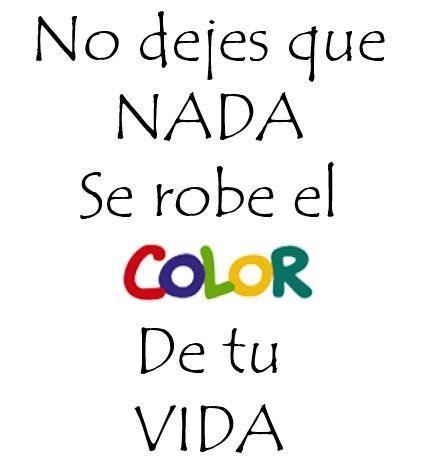 Desarrollo de prueba de tres editores, correspondiente al cuarto periodo académico. FELIZ SEMANA PARA TODAS, DIOS ME LAS BENDIGA.COLEGIO EMILIA RIQUELMEACTIVIDADES VIRTUALESCOLEGIO EMILIA RIQUELMEACTIVIDADES VIRTUALESCOLEGIO EMILIA RIQUELMEACTIVIDADES VIRTUALESCOLEGIO EMILIA RIQUELMEACTIVIDADES VIRTUALES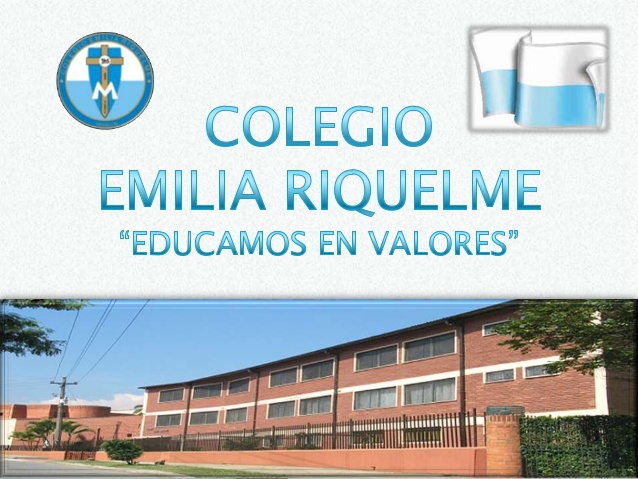 Fecha:  miércoles 4 de noviembreNombre: Grado: 8voÁrea: Urbanidad